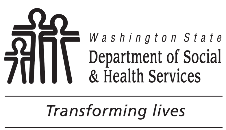 	DEVELOPMENTAL DISABILITIES ADMNISTRATION (DDA)	Specialized Habilitation 90-Day (Quarterly) Report	DEVELOPMENTAL DISABILITIES ADMNISTRATION (DDA)	Specialized Habilitation 90-Day (Quarterly) Report	DEVELOPMENTAL DISABILITIES ADMNISTRATION (DDA)	Specialized Habilitation 90-Day (Quarterly) Report	DEVELOPMENTAL DISABILITIES ADMNISTRATION (DDA)	Specialized Habilitation 90-Day (Quarterly) Report	DEVELOPMENTAL DISABILITIES ADMNISTRATION (DDA)	Specialized Habilitation 90-Day (Quarterly) ReportCLIENT NAMECLIENT NAMECLIENT NAMECLIENT NAMECASE MANAGER NAMECASE MANAGER NAMECASE MANAGER NAMEPROVIDER NAMEPROVIDER NAMEPROVIDER NAMEPROVIDER NAMEPROVIDER AGENCY NAMEPROVIDER AGENCY NAMEPROVIDER AGENCY NAMEDATE INITIAL PLAN WAS WRITTEN OR REVISEDDATE INITIAL PLAN WAS WRITTEN OR REVISEDDATE INITIAL PLAN WAS WRITTEN OR REVISEDDATE INITIAL PLAN WAS WRITTEN OR REVISEDDATE RANGE FOR THIS REPORTDATE RANGE FOR THIS REPORTDATE RANGE FOR THIS REPORTTARGETED CATEGORIES OF SPECIALIZED HABILITATION (AS IDENTIFIED IN THE INITIAL PLAN FORM, DSHS 10-657)  Self-Empowerment  Safety Awareness and Self-Advocacy  Interpersonal Effectiveness and Effective Social Communication  Coping Strategies regarding Everyday Life Challenges  Managing Daily Tasks and Acquiring Adaptive SkillsTARGETED CATEGORIES OF SPECIALIZED HABILITATION (AS IDENTIFIED IN THE INITIAL PLAN FORM, DSHS 10-657)  Self-Empowerment  Safety Awareness and Self-Advocacy  Interpersonal Effectiveness and Effective Social Communication  Coping Strategies regarding Everyday Life Challenges  Managing Daily Tasks and Acquiring Adaptive SkillsTARGETED CATEGORIES OF SPECIALIZED HABILITATION (AS IDENTIFIED IN THE INITIAL PLAN FORM, DSHS 10-657)  Self-Empowerment  Safety Awareness and Self-Advocacy  Interpersonal Effectiveness and Effective Social Communication  Coping Strategies regarding Everyday Life Challenges  Managing Daily Tasks and Acquiring Adaptive SkillsTARGETED CATEGORIES OF SPECIALIZED HABILITATION (AS IDENTIFIED IN THE INITIAL PLAN FORM, DSHS 10-657)  Self-Empowerment  Safety Awareness and Self-Advocacy  Interpersonal Effectiveness and Effective Social Communication  Coping Strategies regarding Everyday Life Challenges  Managing Daily Tasks and Acquiring Adaptive SkillsTARGETED CATEGORIES OF SPECIALIZED HABILITATION (AS IDENTIFIED IN THE INITIAL PLAN FORM, DSHS 10-657)  Self-Empowerment  Safety Awareness and Self-Advocacy  Interpersonal Effectiveness and Effective Social Communication  Coping Strategies regarding Everyday Life Challenges  Managing Daily Tasks and Acquiring Adaptive SkillsTARGETED CATEGORIES OF SPECIALIZED HABILITATION (AS IDENTIFIED IN THE INITIAL PLAN FORM, DSHS 10-657)  Self-Empowerment  Safety Awareness and Self-Advocacy  Interpersonal Effectiveness and Effective Social Communication  Coping Strategies regarding Everyday Life Challenges  Managing Daily Tasks and Acquiring Adaptive SkillsTARGETED CATEGORIES OF SPECIALIZED HABILITATION (AS IDENTIFIED IN THE INITIAL PLAN FORM, DSHS 10-657)  Self-Empowerment  Safety Awareness and Self-Advocacy  Interpersonal Effectiveness and Effective Social Communication  Coping Strategies regarding Everyday Life Challenges  Managing Daily Tasks and Acquiring Adaptive SkillsGoals and objectives address as they appear in Policy 4.20.  No more than three per plan.Goals and objectives address as they appear in Policy 4.20.  No more than three per plan.Goals and objectives address as they appear in Policy 4.20.  No more than three per plan.Goals and objectives address as they appear in Policy 4.20.  No more than three per plan.Goals and objectives address as they appear in Policy 4.20.  No more than three per plan.Goals and objectives address as they appear in Policy 4.20.  No more than three per plan.Goals and objectives address as they appear in Policy 4.20.  No more than three per plan.Goal 1Goal 2Goal 3If any new treatment goals are identified, Specialized Habilitations Initial Plan must be revised.If any new treatment goals are identified, Specialized Habilitations Initial Plan must be revised.If any new treatment goals are identified, Specialized Habilitations Initial Plan must be revised.If any new treatment goals are identified, Specialized Habilitations Initial Plan must be revised.If any new treatment goals are identified, Specialized Habilitations Initial Plan must be revised.If any new treatment goals are identified, Specialized Habilitations Initial Plan must be revised.If any new treatment goals are identified, Specialized Habilitations Initial Plan must be revised.Treatment strategies utilized for each goal aboveTreatment strategies utilized for each goal aboveTreatment strategies utilized for each goal aboveTreatment strategies utilized for each goal aboveTreatment strategies utilized for each goal aboveTreatment strategies utilized for each goal aboveTreatment strategies utilized for each goal aboveGoal 1Goal 2Goal 3Summarize progress towards goal achievement in objective and measurable terms.Summarize progress towards goal achievement in objective and measurable terms.Summarize progress towards goal achievement in objective and measurable terms.Summarize progress towards goal achievement in objective and measurable terms.Summarize progress towards goal achievement in objective and measurable terms.Summarize progress towards goal achievement in objective and measurable terms.Goal completion, using a scale from 1 – 10 (10 being goal is met)Goal 1:    Goal 2:    Goal 3:    If progress has not been made, include alternate strategies planned.If progress has not been made, include alternate strategies planned.If progress has not been made, include alternate strategies planned.If progress has not been made, include alternate strategies planned.If progress has not been made, include alternate strategies planned.If progress has not been made, include alternate strategies planned.Goal completion, using a scale from 1 – 10 (10 being goal is met)Goal 1:    Goal 2:    Goal 3:    Goal 1Goal completion, using a scale from 1 – 10 (10 being goal is met)Goal 1:    Goal 2:    Goal 3:    Goal 2Goal completion, using a scale from 1 – 10 (10 being goal is met)Goal 1:    Goal 2:    Goal 3:    Goal 3Goal completion, using a scale from 1 – 10 (10 being goal is met)Goal 1:    Goal 2:    Goal 3:    List referral recommendations if the waiver participant presents with potential underlying medical, mental health, or educational support needs:List referral recommendations if the waiver participant presents with potential underlying medical, mental health, or educational support needs:List referral recommendations if the waiver participant presents with potential underlying medical, mental health, or educational support needs:List referral recommendations if the waiver participant presents with potential underlying medical, mental health, or educational support needs:List referral recommendations if the waiver participant presents with potential underlying medical, mental health, or educational support needs:List referral recommendations if the waiver participant presents with potential underlying medical, mental health, or educational support needs:List referral recommendations if the waiver participant presents with potential underlying medical, mental health, or educational support needs:When did you provide Staff and Family Consultation (dates / times of service in the last 90 days)?When did you provide Staff and Family Consultation (dates / times of service in the last 90 days)?When did you provide Staff and Family Consultation (dates / times of service in the last 90 days)?When did you provide Staff and Family Consultation (dates / times of service in the last 90 days)?When did you provide Staff and Family Consultation (dates / times of service in the last 90 days)?When did you provide Staff and Family Consultation (dates / times of service in the last 90 days)?When did you provide Staff and Family Consultation (dates / times of service in the last 90 days)?DATEDATEDATESERVICE DELIVERY (CHECK DELIVERY METHOD)SERVICE DELIVERY (CHECK DELIVERY METHOD)TIME SPENT (IN 15 MINUTES)TIME SPENT (IN 15 MINUTES)  In person       Teleservice  In person       Teleservice  In person       Teleservice  In person       Teleservice  In person       Teleservice  In person       Teleservice  In person       Teleservice  In person       Teleservice  In person       Teleservice  In person       Teleservice  In person       Teleservice  In person       Teleservice  In person       Teleservice  In person       Teleservice  In person       Teleservice  In person       Teleservice  In person       Teleservice  In person       Teleservice  In person       Teleservice  In person       Teleservice  In person       Teleservice  In person       Teleservice  In person       Teleservice  In person       Teleservice  In person       Teleservice  In person       Teleservice  In person       Teleservice  In person       Teleservice  In person       Teleservice  In person       Teleservice  In person       Teleservice  In person       Teleservice  In person       Teleservice  In person       Teleservice  In person       Teleservice  In person       Teleservice  In person       Teleservice  In person       Teleservice  In person       Teleservice  In person       Teleservice  In person       Teleservice  In person       Teleservice  In person       Teleservice  In person       Teleservice  In person       Teleservice  In person       Teleservice  In person       Teleservice  In person       Teleservice  In person       Teleservice  In person       Teleservice  In person       Teleservice  In person       Teleservice  In person       Teleservice  In person       Teleservice  In person       Teleservice  In person       Teleservice  In person       Teleservice  In person       Teleservice  In person       Teleservice  In person       Teleservice  In person       Teleservice  In person       Teleservice  In person       Teleservice  In person       Teleservice  In person       Teleservice  In person       Teleservice  In person       Teleservice  In person       Teleservice  In person       Teleservice  In person       Teleservice  In person       Teleservice  In person       Teleservice  In person       Teleservice  In person       Teleservice  In person       Teleservice  In person       Teleservice  In person       Teleservice  In person       Teleservice  In person       Teleservice  In person       Teleservice  In person       Teleservice  In person       Teleservice  In person       Teleservice  In person       Teleservice  In person       Teleservice  In person       Teleservice  In person       Teleservice  In person       Teleservice  In person       Teleservice  In person       Teleservice  In person       Teleservice  In person       TeleserviceSignaturesSignaturesSignaturesSignaturesSignaturesSignaturesSignaturesCLIENT SIGNATURE	DATECLIENT SIGNATURE	DATECLIENT SIGNATURE	DATECLIENT SIGNATURE	DATELEGAL REPRESENTATIVE SIGNATURE	DATELEGAL REPRESENTATIVE SIGNATURE	DATELEGAL REPRESENTATIVE SIGNATURE	DATEPROVIDER SIGNATURE	DATEPROVIDER SIGNATURE	DATEPROVIDER SIGNATURE	DATEPROVIDER SIGNATURE	DATEInstructions for Specialized Habilitation Quarterly Progress ReportClient Name:  Add in the name of the client.Case Manager Name:  Include the name of the client’s case manager.Provider Name:  Add in provider’s name who is working directly with the client.  Provider Agency Name: Include the name of the agency that the clinician working with the client works for.Date plan as written or revised:  Include when this plan was completed.Today’s Date: This is the date this form is being written.Targeted categories of Specialized Habilitation:  Check the box according to the category of Specialized Habilitation that the client would like to work with.  Do not check more boxes than goals.  Example:  If the client has three (3) goals (which is the maximum at any time), there must only be three (3) or less boxes checked.  There may be multiple goals that fit under one category, so it is possible to have three (3) goals, but only two (2) boxes checked in this area.Treatment strategies utilized for each goal:  What methods and techniques have been used to support the client? Describe them here. What is the expected frequency and duration of the service?  Describe how long the service of Specialized Habilitation is expected to last until the client is able to reach their goal.  How often will the client need to work with the provider in order for them to reach their goal?  Example:  Once per week for two (2) hours, for the next three (3) months.List referral recommendations:  If the client presents with potential underlying medical, mental health, or educational support needs (referral may be to Care Coordinator, treating professional, or DDA), list in this section any referrals necessary for the client that are outside of what Specialize Habilitation can provide.  Consideration examples:  Are there any concerns of client’s mental health presentation or education needs for school aged client?  Does the client need referral to resources that they are not connected with yet?Dates and Times of service in the last 90 days:  Document here when Specialized Habilitation was provided, through what kind of service delivery (in-person or through telehealth), and then how much time was spent. Client Signature:  The client must sign here. Legal Representative Signature:  When applicable, the client’s legal representative needs to sign here, agreeing to this initial plan. Provider Signature:  The Specialized Habilitation provider will sign here.